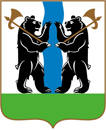 АДМИНИСТРАЦИЯ ЯРОСЛАВСКОГО МУНИЦИПАЛЬНОГО РАЙОНАПОСТАНОВЛЕНИЕ30.03.2017                                                                                                                             № 1027Об утверждении перечня муниципальных услуг, предоставляемых Администрацией ЯМР, в новой редакцииВ целях реализации требований Федерального закона                                     от 27 июля 2010 года № 210-ФЗ «Об организации предоставления государственных и муниципальных услуг» и предоставления гражданам и организациям полной информации об условиях и порядке оказания муниципальных услуг, Администрация района  п о с т а н о в л я е т:1. Утвердить перечень муниципальных услуг, предоставляемых Администрацией Ярославского муниципального района, в новой редакции согласно приложению.2. Отделу информационных технологий управления делами Администрации ЯМР обеспечить размещение перечня на официальном сайте Администрации Ярославского муниципального района.3.Признать утратившим силупостановление Администрации Ярославского муниципального районаот 21.02.2017 № 406 «Об утверждении перечня муниципальных услуг, предоставляемых Администрацией Ярославского муниципального района, в новой редакции».4.Опубликовать постановление в газете «Ярославский агрокурьер».5.Контроль за исполнением постановления возложить на заместителя Главы Администрации ЯМР- начальника управления делами  .6.Постановление вступает в силу с момента опубликования.Глава Ярославскогомуниципального района                                                                                                                                                                                                                            ПРИЛОЖЕНИЕ                                                                                                                                                               к постановлению                                                                                                                                                               Администрации ЯМР                                                                                                                                                               от 30.03.2017  № 1027ПЕРЕЧЕНЬ муниципальных услуг, предоставляемых Администрацией Ярославского муниципального района,в новой редакции Список используемых сокращений и обозначенийКУМИ - комитет по управлению муниципальным имуществом Администрации ЯМРМКУ «МФЦР»ЯМР – муниципального казенное учреждение «Многофункциональный центр развития» ЯМРУФиСЭР - управление финансов и социально-экономического развития Администрации ЯМР№п/п Номер муници-пальной услуги для каждогоструктурного подразделенияСтруктурное подразделение, ответственное за предоставление муниципальной услуги Наименование муниципальной услуги Поставщикмуниципальной услуги 1 2 3 4 5 11Управление образования Администрации ЯМРИтоговая аттестация выпускников прошлых летУправление образования Администрации ЯМР22Управление образования Администрации ЯМРПрием заявленияо постановке на учет для зачисления в образовательную организацию, реализующую основную общеобразовательную программу дошкольного образования (детские сады) Управление образования Администрации ЯМР31Управление труда и социальной поддержки населения Администрации ЯМРВключение в реестр местных общественных объединений ветеранов, инвалидов и иных общественных организаций социальной направленности, имеющих право на финансовую поддержкуУправление труда и социальной поддержки населения Администрации ЯМР42Управление труда и социальной поддержки населения Администрации ЯМРПредоставление единовременной адресной материальной помощи гражданам, оказавшимся                    в трудной жизненной ситуацииУправление труда и социальной поддержки населения Администрации ЯМР51Управление развития АПК, экологии и природопользования Администрации ЯМРОрганизация по требованию населения общественных экологических экспертизОтдел экологии и природопользования управления развития АПК, экологии и природопользованияАдминистрации ЯМР62Управление развития АПК,экологии и природопользования Администрации ЯМРСоздание условий для расширения рынка сельскохозяйственной продукции, сырья и продовольствияФинансово-экономический отдел управления развития АПК,экологии и природопользования Администрации ЯМР71Управление финансови социально-экономического развития   Администрации ЯМРПредоставление субсидий субъектам малого                 и среднего предпринимательстваОтдел социально-экономического развитияУФиСЭР Администрации ЯМР81Управление делами Администрации ЯМРИсполнение запросов пользователей – физических и юридических лиц по архивным документамАрхивный отдел управления делами Администрации ЯМР92Управление делами Администрации ЯМРВыдача архивных документов пользователям для работы в читальном зале архиваАрхивный отдел управления делами Администрации ЯМР103Управление делами АдминистрацииЯМРОрганизация установления, прекращения, приостановления, возобновления, расчета, перерасчета и выплаты пенсий за выслугу лет гражданам, замещавшим  муниципальные должностиОтдел муниципальной службы, организационной работы и связям  с общественностью управления делами Администрации ЯМР114Управление делами АдминистрацииЯМРВыдача разрешения на вступление в брак лицам, достигшим возраста шестнадцати летЮридический отдел управления делами Администрации ЯМР121КУМИ Администрации ЯМРПредоставление в собственность, постоянное (бессрочное) пользование, в безвозмездное пользование, аренду земельных участков                    из состава земель, государственная собственность на которые не разграничена, юридическим лицам и гражданамКУМИАдминистрации ЯМР132КУМИ Администрации ЯМРПредоставление информации о форме собственности на недвижимое и движимое имущество, земельные участки, находящиеся                 в собственности ЯМРКУМИАдминистрации ЯМР143КУМИ Администрации ЯМРПредоставление информации об объектах недвижимого имущества, находящихся                        в муниципальной собственности ЯМР                            и предназначенных для сдачи в арендуКУМИАдминистрации ЯМР154КУМИ Администрации ЯМРПередача в аренду муниципального имущества казныКУМИАдминистрации ЯМР165КУМИ Администрации ЯМРЗаключение договоров найма специализированных жилых помещенийКУМИАдминистрации ЯМР176КУМИ Администрации ЯМРВыдача разрешений на установку рекламных конструкций на территории ЯМРКУМИАдминистрации ЯМР187КУМИ Администрации ЯМРЗаключение договора на установку и эксплуатацию рекламной конструкции на земельном участке, здании или ином недвижимом имуществе, находящемся в муниципальной собственности ЯМРКУМИАдминистрации ЯМР198КУМИ Администрации ЯМРЗаключение договоров купли-продажи арендуемого недвижимого имущества                            с субъектами малого и среднего предпринимательства в порядке реализации ими преимущественного права на приобретение арендованного имуществаКУМИАдминистрации ЯМР209КУМИ Администрации ЯМРПостановка на учет граждан, желающих бесплатно приобрести в собственность  земельные участки, государственная собственностьна которые не разграниченаКУМИАдминистрации ЯМР2110КУМИ Администрации ЯМРПостановка на учет граждан, желающих бесплатно приобрести в собственность  земельные участки, находящиеся в муниципальной собственностиКУМИАдминистрации ЯМР2211КУМИ Администрации ЯМРВыдача разрешения на использование земель и земельных участков, государственная собственность на которые не разграничена, без предоставления земельных участков и установления сервитутаКУМИАдминистрации ЯМР2312КУМИ Администрации ЯМРВыдача  разрешения на использование земель и земельных участков, находящихся в муниципальной собственности, без предоставления земельных участков и установления сервитутаКУМИАдминистрации ЯМР2413КУМИ Администрации ЯМРПредоставление земельных участков, государственная собственность на которые не разграничена, в собственность без проведения торгов, за исключением предоставления земельных участков в собственность гражданам, имеющим право на бесплатное предоставление земельных участковКУМИАдминистрации ЯМР2514КУМИ Администрации ЯМРПредоставление земельного участка, находящегося в муниципальной собственности,            в собственность гражданам, имеющим право на бесплатное предоставление земельного участкаКУМИАдминистрации ЯМР2615КУМИ Администрации ЯМРПрекращение права постоянного (бессрочного) пользования, права пожизненного наследуемого владения земельными участками, находящимися              в муниципальной собственностиКУМИАдминистрации ЯМР2716КУМИ Администрации ЯМРПредоставление земельных участков, государственная собственность на которые                 не разграничена, в постоянное (бессрочное) пользование, безвозмездное пользованиеКУМИАдминистрации ЯМР2817КУМИ Администрации ЯМРПредоставление муниципальной услуги по предоставлению земельных участков, находящихся в муниципальной собственности,           в постоянное (бессрочное) пользование, безвозмездное пользованиеКУМИАдминистрации ЯМР2918КУМИ Администрации ЯМРПредоставление земельного участка, государственная собственность на который не разграничена, в собственность гражданам, имеющим право на бесплатное предоставление земельного участкаКУМИАдминистрации ЯМР3019КУМИ Администрации ЯМРПредоставление земельных участков, находящихся в муниципальной собственности, в собственность без проведения торгов, за исключением предоставления земельных участков в собственность гражданам, имеющим право на бесплатное предоставление земельных участковКУМИАдминистрации ЯМР3120КУМИ Администрации ЯМРПеревод земель или земельных участков в составе таких земель из одной категории в другую (за исключением земель  сельскохозяйственного назначения)КУМИАдминистрации ЯМР3221КУМИ Администрации ЯМРУтверждение схемы расположения земельного участка или земельных участков на кадастровом плане территорииКУМИАдминистрации ЯМР3322КУМИ Администрации ЯМРПредварительное согласование предоставления земельного участкаКУМИАдминистрации ЯМР3424КУМИ Администрации ЯМРПроведение проверок при осуществлении муниципального земельного контроля в границах поселений на территории сельских   поселений Ярославского муниципального районаКУМИАдминистрации ЯМР351МКУ «Центр земельных ресурсов ЯМР»Предоставление земельного участка, находящегося в муниципальной собственности Ярославского муниципального района,  в аренду без проведения торговМКУ «Центр земельных ресурсов ЯМР»362МКУ «Центр земельных ресурсов ЯМР»Предоставление земельных участков, государственная собственность на которые не разграничена, в аренду без проведения торговМКУ «Центр земельных ресурсов ЯМР»371МКУ «МФЦР»ЯМРПредоставление сведений, содержащихся в информационной системе обеспечения градостроительной деятельности Администрации ЯМРМКУ «МФЦР»ЯМР381Отдел архитектуры и градостроительства Администрации ЯМРВыдача разрешений на строительство Отдел архитектуры и градостроительства Администрации ЯМР392Отдел архитектуры и градостроительства Администрации ЯМРВыдача разрешений на ввод объектов                              в эксплуатациюОтдел архитектуры и градостроительства Администрации ЯМР403Отдел архитектуры и градостроительства Администрации ЯМРВыдача градостроительного плана земельного участкаОтдел архитектуры и градостроительства Администрации ЯМР414Отдел архитектуры и градостроительства Администрации ЯМРВыдача актов освидетельствования проведения основных работ по строительству (реконструкции) объектов индивидуального жилищного строительства, осуществляемому с привлечением средств материнского (семейного) капиталаОтдел архитектуры и градостроительства Администрации ЯМР